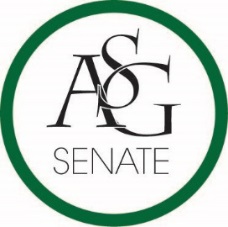 Senate AgendaNovember 6th, 2018Graduate Education Auditorium, 6:00 PMCall to OrderRoll CallApproval of the MinutesSpecial OrdersReports (5 minutes each)Special ReportsAdvisor, Mary SkinnerGraduate Assistants, Joshua Saraping and Sage McCoyPresident, J.P. GairhanVice-President, Abigail WalkerTreasurer, Isamar GarciaSecretary, Luke HumphreyChief Justice, Julianna TidwellGSC President, Arley WardCabinet ReportsChief of Staff, Carus NewmanFLF Coordinator, Will ClarkChair of the Senate, Colman Betler Appointments, Nominations, and ElectionsPublic Comment (3 at 2 minutes each)Old Business ASG Senate Bill No. 4- A Bill Funding Student Shuttles to the Airport for University Breaks Authored by Senator Kianna Sarvestani, Senator Cassidy CookSponsored by Senator Olivia Chambers, Senator Sydney Belt, Senator Will Baker, Senator Esteban Lopez, Senator Marley Sims ASG Senate Resolution A Resolution to Support the Dedication of the Bud Walton Arena Basketball Court to Nolan Richardson Authored by Senator Clay Smith, Senator Garrett Dorf, Senator Kate Sego, Senator Esteban LopezSponsored by Senator Grayson Lee, Senator Patrick Dougherty, Senator Tony RollerNew BusinessAnnouncementsAdjournment